							                   08.07.2022   259-01-03-265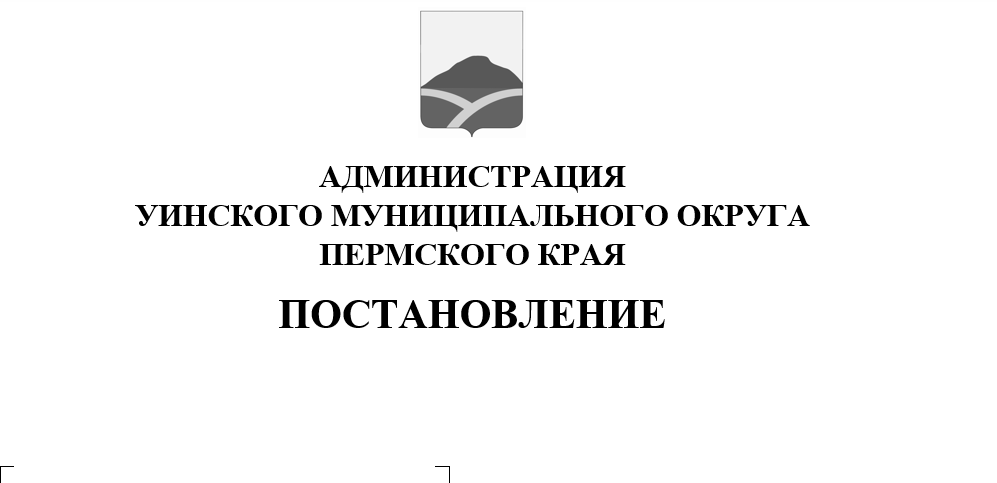 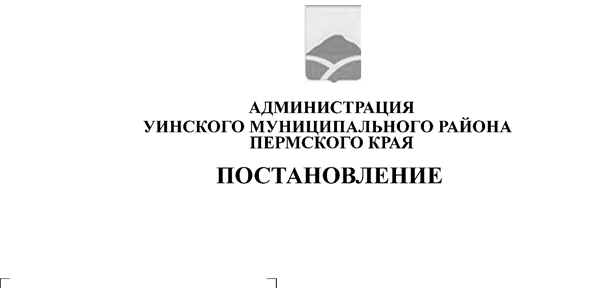 В соответствии со статьей 31 Устава Уинского муниципального округа Пермского края, а также в целях приведения нормативно - правового акта в соответствие с нормами законодательства, администрация Уинского муниципального округа Пермского краяПОСТАНОВЛЯЕТ:1. Внести изменения в постановление администрации Уинскогомуниципального округа Пермского края от 12.05.2022 № 259- 01-03-171 «Об утверждении административного  регламента предоставления муниципальной услуги «Выдача документов (единого жилищного документа, копии финансового лицевого счета, выписки из домовой книги, карточки учета собственника жилого помещения, выписки из похозяйственной  книги и иных документов, содержащих аналогичные сведения)», а именно: пункт  2.4. подпункт 2.4.1изложить в следующей редакции «2.4.1. Срок предоставления муниципальной услуги составляет 7 дней со дня поступления заявления и документов, обязанность по представлению которых возложена на Заявителя, в орган, предоставляющий муниципальную услугу.».2. Настоящее постановление вступает в силу со дня обнародования и подлежит размещению на официальном сайте администрации Уинского муниципального округа в сети (http://uinsk.ru).           3. Контроль над исполнением постановления возложить на руководителя аппарата администрации Уинского муниципального округа Курбатову Г.В.Глава муниципального округа – главаадминистрации Уинскогомуниципального округа                                               А.Н. Зелёнкин